§1354.  ReconsiderationThe procedure to reconsider votes taken at a district referendum shall be as follows.  [PL 1981, c. 693, §§ 5, 8 (NEW).]1.  Time limit.  The board of directors shall, within 60 days, initiate a new district referendum to reconsider the vote of the previous referendum if, within 7 days of the first referendum, at least 10% of the number of voters voting for the gubernatorial candidates in the last gubernatorial election in the municipalities within the district petition to reconsider a prior district referendum vote.[PL 1981, c. 693, §§ 5, 8 (NEW).]2.  Required quorum.  A reconsideration referendum is not valid unless the number of persons voting in that referendum is at least equal to the number who voted in the prior district referendum.[PL 1981, c. 693, §§ 5, 8 (NEW).]3.  Bond.  If the margin of the vote being reconsidered was between 10% and 25%, the petitioners shall post a bond with the petition equal to the actual and reasonable costs of the new referendum.  If the margin of the vote being reconsidered exceeded 25%, the petitioners shall post an additional bond equal to the actual and reasonable costs which may be incurred as a result of the delay of an authorization or approval granted in the prior district referendum. If the petitioners are successful, the bonds shall be canceled.[PL 1981, c. 693, §§ 5, 8 (NEW).]SECTION HISTORYPL 1981, c. 693, §§5,8 (NEW). The State of Maine claims a copyright in its codified statutes. If you intend to republish this material, we require that you include the following disclaimer in your publication:All copyrights and other rights to statutory text are reserved by the State of Maine. The text included in this publication reflects changes made through the First Regular and First Special Session of the 131st Maine Legislature and is current through November 1, 2023
                    . The text is subject to change without notice. It is a version that has not been officially certified by the Secretary of State. Refer to the Maine Revised Statutes Annotated and supplements for certified text.
                The Office of the Revisor of Statutes also requests that you send us one copy of any statutory publication you may produce. Our goal is not to restrict publishing activity, but to keep track of who is publishing what, to identify any needless duplication and to preserve the State's copyright rights.PLEASE NOTE: The Revisor's Office cannot perform research for or provide legal advice or interpretation of Maine law to the public. If you need legal assistance, please contact a qualified attorney.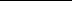 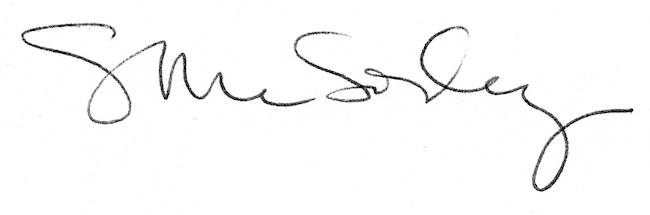 